LE COUPLE ET L'ARGENT cahier d'exercicesACEF des Basses-Laurentides	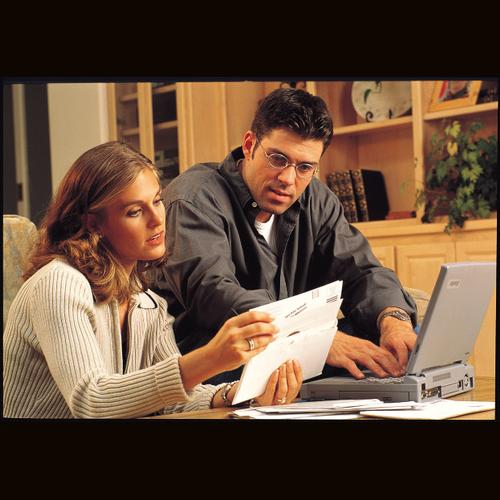 	NOS OBJECTIFS nos projetsIndividuellement, énumérez vos objectifs à court, moyen et long termeEn couple, inscrivez vos objectifs à court, moyen et long termeNOS HABITUDES réflexionRéférence : Autorité des marchés financiersCet exercice vous permettra de constater vos points forts et vos points à améliorer en gestion financière.  De plus, nous vous conseillons de revoir tous les points à améliorer dans les 6 à 12 mois à venir afin de constater les changements apportés.  ObjectifsMontant requisPériode d’accumulation1.2.3.4.5.ObjectifsMontant requisPériode d’accumulation1-2-3-4-5-Affirmationsouià améliorerNous savons comment nous dépensons notre argent.Nous dépensons moins que ce que nous gagnons.Nous faisons un budget pour nous assurer que nos revenus couvrent nos dépenses.Nous évitons de faire des dépenses sur un coup de tête.Nous identifions régulièrement les dépenses que nous pouvons diminuer ou éliminer.Nous fixons des limites aux cadeaux que nous faisons pour ne pas compromettre notre santé financière.Lorsque nous manquons d’argent, nous sommes capable de réduire temporairement nos dépenses afin de corriger le problème.Nous avons un fonds d’urgence qui nous permet de vivre convenablement au moins trois mois sans revenu.Nous avons dressé une liste de nos objectifs financiers, incluant la somme nécessaire à leur réalisation.Nous mettons régulièrement de l’argent de côté pour réaliser nos objectifs financiers.Nous avons comparé les différents comptes-chèques offerts sur le marché.Nous utilisons les cartes de crédit de façon judicieuse et évitons les frais d’intérêt en payant le solde mensuellement.  Nous connaissons les protections de nos différentes assurances.Nous évaluons les impacts des changements dans notre vie personnelle pouvant affecter notre situation financière (achat maison, chômage, bébé, départ d’une entreprise, etc.)Nous connaissons le montant que nous devons économiser pour réaliser nos objectifs de retraite, ainsi que le temps pour accumuler ces sommes.Nous avons planifié notre succession (testament valide, assurance-vie, etc.)Total des points forts et à améliorer